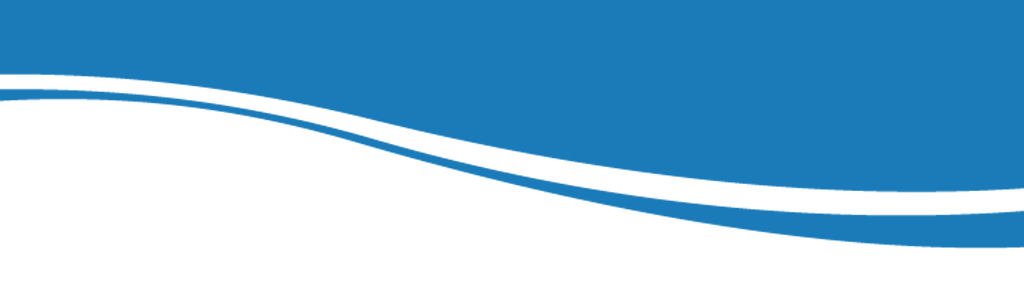 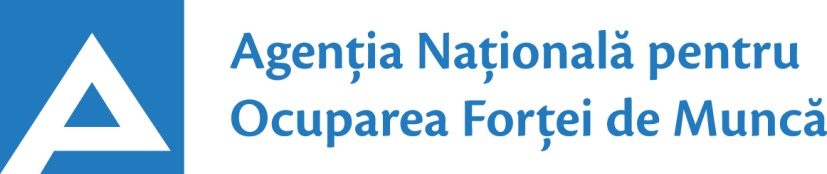               23.11.202024.01.2017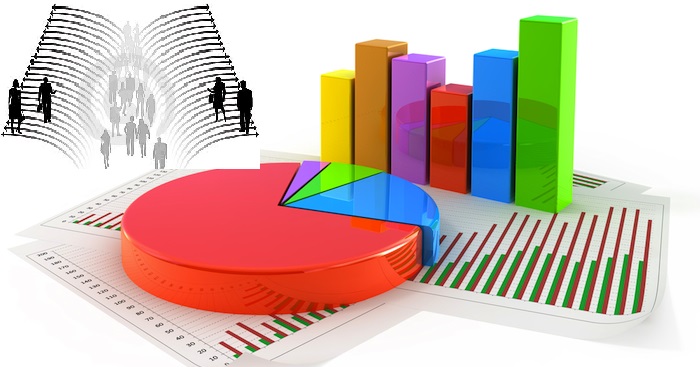 Observatorul pieței munciiConform bazei de date a Agenţiei Naţionale pentru Ocuparea Forţei de Muncă la data de 23.11.2020 erau în evidenţă 7694 locuri de muncă vacante, care pot fi accesate atât de femei, cât și de bărbați.  În aspect teritorial, numărul locurilor de muncă vacante, disponibile în fiecare subdiviziune teritorială de ocupare, constituie: Pentru persoanele cu nivel de instruire superior şi mediu de specialitate sunt disponibile1887 locuri de muncă vacante, constituind cca 25% din numărul total de locuri vacante. Ținând cont de HG nr. 672 din 17.12.2019 pentru locurile vacante în autorități publice (specialist (inclusiv superior, principal) este stabilit moratoriu temporar.Pentru persoanele cu nivel de instruire secundar profesional și pentru muncitorii necalificați, AgenţiaNaţională pentru Ocuparea Forţei de Muncă oferă 5807 locuri de muncă, ce constituie 75% din numărul total de locuri de muncă vacante:Sunt oferite următoarele locuri de muncă pentru muncitori necalificaţi:Persoanele aflate în căutarea unui loc de muncă, se pot adresa la subdiviziunile teritoriale pentru ocuparea forţei de muncă sau pot accesa Portalul pieţei muncii: www.angajat.md, unde sunt postate locurile vacante oferite în fiecare raion, pe profesii.        Prezentul buletin este elaborat în concordanță cu „Clasificatorul ocupaţiilor din        Republica Moldova (CORM 006-14)”,aprobat prin ordinul Ministerului Muncii,        Protecției Sociale și Familiei nr.22 din 03.03.2014.STOLocuri vacanteSTOLocuri vacanteChişinău3094Glodeni78Bălți 1100Soroca77Floreşti355Edineț69Ungheni275Criuleni69Hânceşti222Cantemir69Străşeni217Şoldăneşti65Orhei209Ocniţa65Nisporeni172Căuşeni58Anenii Noi164Sângerei47	UTA Găgăuzia156Briceni35Călăraşi154Taraclia34Cimişlia141Ştefan Vodă34Râşcani140Leova30Ialoveni132Basarabeasca28Făleşti99Donduşeni24Teleneşti84Dubăsari20Rezina82Drochia15Cahul81OcupațiiLocuri vacanteTotalDin care:Inspector, ofițer615ofițer urmărire penală – 243ofiţer de sector – 140ofițer de investigații - 93inspector (alte domenii) – 66polițist – 24inspector de poliție – 20polițist de frontieră – 14inspector pregătire tehnico-militară – 10ofițer conformitate – 5Specialist în domeniul sănătății471asistent medical (inclusiv de familie) – 231medic specialist – 135farmacist -33medic medicină generală – 30felcer/felcer laborant – 16medic medicină de familie – 11laborant-farmacist – 8brancardier - 4kinetoterapeut - 3Inginer, tehnician  145inginer  (alte domenii) – 41tehnician (alte domenii) – 25inginer programator – 16inginer-tehnolog/tehnolog  – 15electromecanic – 9inginer proiectant - 8tehnician aviație la exploatarea navelor – 7inginer electrician – 6inginer metrolog - 5constructor principal – 5inginer electronist – 4inginer-mecanic – 4Specialist în învățământ134educator învăţământul preşcolar/primar -66profesor învăţământ liceal/postliceal – 24instructor/maistru-instructor – 21antrenor – 9profesor învăţământ primar/gimnazial – 5logoped – 5psiholog – 4Specialist în activitatea financiară, economică sau comercială72contabil/contabil-șef - 52economist – 8broker – 4specialist bancar – 4auditor intern – 4Șef secție/sector/serviciu/grup/etc.(diverse domenii)71şef grupă (în alte ramuri) – 20şef secţie mărfuri – 19şef schimb (în alte ramuri) – 18şef oficiu special poştă – 5şef serviciu – 5şef producţie - 4Specialist (inclusiv superior, principal)61Manager/marketing44manager (în activitatea comercială) – 21manager (marketing și vânzare) – 16manager  (alte ramuri) – 7Programator/Programator software (administrator bază de date)35Consultant(diverse ramuri)26Maistru (diverse domenii) 18Asistență socială15asistent social /inclusiv comunitar– 15Director (alte domenii)10Secretar(diverse domenii)10Pilot aeronave10Administrator (diverse ramuri)10Tehnolog10Laborant  (alte domenii)8Electrician secție/sector7Specialist planificare și control5Specialist securitatea și sănătatea în muncă5Mecanic(diverse domenii)5Jurisconsult/grefier5Electronist4Agronom4Specialist resurse umane4Asistent judiciar4Specialist relații publice4Alte ocupații75Lucrători în industria textilă și confecții2007cusător (industria ușoară/confecțiilor) – 1850confecționer - 85încheietor tricotaje - 24termofinisor confecții - 23croitor – 12țesător/țesător covoare – 8asamblor/cusător  articole de marochinărie – 5Transport şitelecomunicaţii914conducător auto (șofer) – 284taxator/conductor – 255conducător troleibuz - 150montator cale ferată – 57asamblor –  49revizor bilete - 30lăcătuș auto – 25trăgător - 17mecanic auto/ajutor de mecanic – 11strungar  – 10muncitor rutier/feroviar – 10confecţioner cablaje auto - 9conducător încărcător – 4vulcanizator - 3Lucrători calificați în întreprinderi industriale435montator subansamble - 88sudor/electrogazosudor – 73lăcătuș instalator tehnică sanitară – 50electromontor/lăcătuș electromontor – 25rihtuitor fețe de încălțăminte – 23electromecanic – 18extractor –puitor  - 14lăcătuș la repararea materialului rulant – 13asamblor montator profile şi geam termopan - 12lăcătuș-reparator – 12lăcătuș la asamblarea construcțiilor metalice – 11completatori mărfuri - 11lăcătuș la rețelele de apeduct și canalizare – 11lăcătuș la lucrările de asamblare mecanică – 8electrician/lăcătuș electrician – 8asamblor / decorator jucării– 7control or (alte domenii) – 6lăcătuș în construcții – 6lăcătuș controlor – 5filator – 5lăcătuș-montator – 5lăcătuş mecanic - 4controlor calitate – 4lăcătuș la exploatarea și repararea utilajelor – 4șlefuitor de lemn – 3reparator utilaj tehnologic - 3liftier – 3ștanțator – 3Operatori, aparatişti, maşinişti la instalaţii și mașini 416operator în sectorul de producție – 186operator la telecomunicații – 36operator la bandă rulantă – 25operator de interviu – 21mașinist (alte domenii)  - 21operator  (alte domenii) – 18operator la linia automată în flux - 16operator în sala de cazane – 14operator introd., validare si prelucrare date – 10operator la utilaje de cusut - 10mașinist la excavatorul cu o singură cupă – 9mașinist la autogreder – 8operator la panoul de comandă – 8operator la mașini-unelte cu comandă numerică- 6maşinist la macarale – 6operator ghișeu bancă – 5operator la instalații tehnologice - 5operator la calculatoare electronice – 4operator comercial - 4mașinist la buldozere – 4Lucrători în domeniul serviciilor personale217gardian public – 41inspector  patrulare – 41asistent personal – 34ajutor de educator  - 30frizer - 19poştaş  -16salvator pe apă - 13dispecer – 10dădacă - 5agent pază în incinte – 5manichiuristă – 3Hoteluri şi restaurante186bucătar/bucătar - șef – 58cofetar – 38brutar  – 27chelner (ospătar) – 24barman – 20preparator/modelator aluat – 10patiser – 5bombonier – 4Lucrători în domeniul vânzărilor171vânzător produse alimentare/nealimentare – 111controlor-casier/casier – 104agent de comerț/de vânzări – 32magaziner – 14recepţioner mărfuri -4Lucrători calificaţi în agricultură, silvicultură, acvacultură, piscicultură 117viticultor – 86tractorist – 25crescător de păsări /animale – 6Lucrători în construcţii87betonist – 21tâmplar – 19pietrar-zidar – 16tencuitor – 12finisor – 8fierar- betonist - 5tinichigiu – 3zugrav – 3Alte ocupații 217     MeseriaLocuri vacanteTotalMuncitor auxiliar432Hamal89Îngrijitor încăperi de producție și serviciu80Măturător46Muncitor necalificat în construcții43Femeie de serviciu40Muncitor necalificat în industria confecțiilor35Doborâtori arbori28Fochist25Bucătar auxiliar24Infirmieră  23Spălător vehicule20Muncitor necalificat în agricultură, silvicultură și grădinărit20Puitor-ambalator18Amenajator/îngrijitor/salubrizator  spații verzi18Paznic 17Curățitor teritorii12Spălător veselă11Muncitor la amenajarea localităților10Călcător10Spălătoreasă lenjerie7Încasator și cititor contoare de energie electrică7Manipulant mărfuri6Ambalator manual5Ciontolitor dezosator5Extractor 5Muncitor necalificat la ambalarea produselor4